>.  1. Administrivia1.a Roll CallMeeting starts at 2:35 p.m. EDT. The participants identified in table 1 were noted.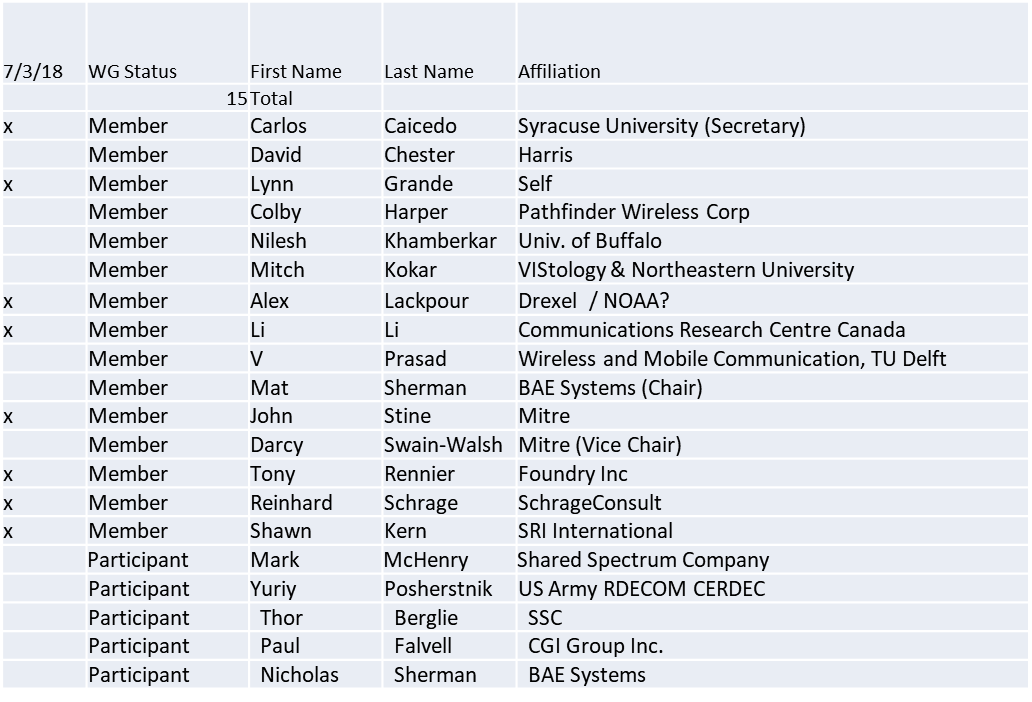 1.b.  Approval of AgendaApproval of Agenda from 5-18-0020-00Approved by unanimous consent.1.c.  Patent slides / Notes on status Patent related slides were presented, no issues came forward1.d. Approval of recent minutesMotion to approve WG minutes contained in 5-18-0017-00 and 5-18-0022-00 Approved by unanimous consent.2. Status on 1900.5.1Reinhard making changes. Discuss in ad-hoc at the end of regular meeting.3.   Status of 1900.5.2Base Standard complete and officially releasedIssue date – 6/26/2018DRAFT 1900.5.2a PAR approvedWebsite needs to be updated to reflect the PARChair to update websiteFully engage with activity in September to kickoff work on standardDiscussion on XML based schema to be led by CarlosAlso a JSON Schema is available with verification (Mitre)Request interested parties to engage in September4. Status on ArchitectureFocus on 1900.5.1 Conducting additional architecture activities while not interfering with 1900.5.1/2 Goal is PAR to update base 1900.5 standard in next couple of months 5. Review of other 1900 activities (1900.1, Leadership meeting etc)Leadership meetingsNo meeting for June (Will have full F2F at end of July)WG P&P and DySPAN-SC P&P updates pendingArchitecture / API Study GroupAd  Hoc during Rome Machine Learning Study GroupAd  Hoc during Rome6. 1900.5 marketing inputsNSC – StatusWorking towards release of project listStandards paper in processCommunications Magazine1900.5.1 tutorial in works1900.5.2 paper accepted (publication expected in June/July )Paper on 1900.5.2 over VITA 49 Accepted (Publication date?)Need to update websiteMat to complete this task during the monthGeneral set of DySPAN papers for PublicationIssue on standards spectrum magazine DARPA – Tony to check with John Chapin on 1900.5 opportunities7. 1900.5 meeting planning and reviewAd hocs for:Review of 1900.5.1 or 1900.5 architectureNew 1900.5.2 ideas?Will have ad hoc on .1 todayNext WG meeting on Tuesday, July 24thTentatively 10:00 EDT (ET 16:00 CEST)F2F in Rome Italy, July 23-25Lynn, Reinhard in-personMatt remote…Virtual Ad Hocs?Architecture Ad Hoc7/23 @ 1600 CEST1900.5.1 Ad Hoc  7/24 14:00   7/25 14:00 CESTNo August meetingNext WG meeting 04 Sept. 2018 @ 2:30 PM ET8. AoBNoneMeeting adjourns at 3:25 p.m. an Working GroupIEEE DYSPAN-SC 1900.5TitleMeeting minutes 0224 for P1900.5 Monthly Meetings – July 03, 2018DCN5-18-0026-00-minsDate Submitted7/23/2018Source(s)Carlos  Caicedo (Syracuse University)     email:     ccaicedo@syr.edu    AbstractMinutes for IEEE 1900.5  meeting held on July 3, 2018NoticeThis document has been prepared to assist the IEEE DYSPAN-SC. It is offered as a basis for discussion and is not binding on the contributing individual(s) or organization(s). The material in this document is subject to change in form and content after further study. The contributor(s) reserve(s) the right to add, amend or withdraw material contained herein.ReleaseThe contributor grants a free, irrevocable license to the IEEE to incorporate material contained in this contribution, and any modifications thereof, in the creation of an IEEE Standards publication; to copyright in the IEEE’s name any IEEE Standards publication even though it may include portions of this contribution; and at the IEEE’s sole discretion to permit others to reproduce in whole or in part the resulting IEEE Standards publication. The contributor also acknowledges and accepts that IEEE DYSPAN SC may make this contribution public.Patent PolicyThe contributor is familiar with IEEE patent policy, as outlined in Section 6.3 of the IEEE-SA Standards Board Operations Manual <http://standards.ieee.org/guides/opman/sect6.html#6.3> and in Understanding Patent Issues During IEEE Standards Development <http://standards.ieee.org/board/pat/guide.html>.